Žádost o vydání voličského průkazu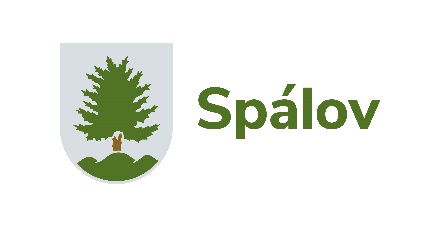 Žádám úřad městyse Spálovao vydání voličského průkazu pro nadcházející volbu prezidenta republiky: (hodící se vyznačte křížkem) I. kolo 		13. a 14. ledna 2023 II. kolo		27. a 28. ledna 2023 obě kola		jméno a příjmení:			Vystavený voličský průkaz si přeji: (hodící se vyznačte křížkem): vyzvednout osobně  vydat osobě, která se prokáže mnou vystavenou plnou mocí k převzetí voličského průkazu (podpis zmocnitele na plné moci musí být úředně ověřen) zaslat na adresu trvalého pobytu  zaslat na adresu 								.......................................................									    podpis žadateledatum narození:adresa trvalého pobytu:telefon a e-mail (nepovinné)VVdne